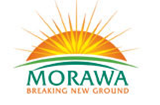 Morawa SuperTown – Key Stakeholder UpdateFebruary 2012 Morawa SuperTown Growth and Implementation Plan EndorsedThe Shire of Morawa has endorsed the Morawa SuperTown Growth and Implementation Plan, paving the way for an exciting and bright future for the North Midlands region.The Morawa SuperTown Growth and Implementation Plan concludes that the North Midlands region is well positioned to cater for future population growth, with a strong agricultural base and significant expansion in the areas of mining, education, health services and government administration in recent years.  It recommends that a range of issues will need to be addressed to accommodate growth beyond double the current population and the key areas of focus to retain families, attract new population growth and support future investment include:An economic development strategy for the North-Midlands subregion An attractive and revitalised Town Centre Greater housing diversity, with a focus on quality housing for families, key workers, aged persons and studentsNew job opportunities within the agricultural, mining, health, education and service industriesImproved infrastructure, such as power, water and telecommunicationsImproved and diversified education and training servicesImproved health, palliative and aged care services for the North Midlands regionNew land supply, particularly residential and industrial landImproved regional road access between townsRefurbished community and recreational facilitiesThe plan recognises that Morawa will play a vital part of a network of towns that sees mutually beneficial services spread across surrounding areas of Perenjori, Three Springs, Mingenew, Mullewa, Carnamah, Coorow and Yalgoo. The Plan will ensure other towns in the region are poised to benefit from an increase of services and amenities, but the importance of a strong and committed partnership approach between the surrounding communities is emphasised, for these benefits to be harnessed.  A key recommendation is the establishment of a collaborative SuperTown Working Group that is equipped with the appropriate resources and skills to lead the delivery of key projects within the region.Approval Process – Next StepsThe next steps in the approval process are: 14 February 2012 - WAPC Statutory Planning Committee Endorse draft Morawa SuperTown Growth and Implementation Plan24th February 2012 - Mid West Development Commission Board Endorse draft Morawa SuperTown Growth and Implementation PlanConfirm priority projects6th March – Department of Regional Development of LandsApprove Final Growth and Implementation PlanReceive top 4 priority project business cases to consider for future funding approval. For more information contact the Shire of Morawa CEO, Gavin Treasure on 9971 1204.